ҠАРАР                                                              	                  РЕШЕНИЕ  Об утверждении решения  Постоянной комиссии  по социально – гуманитарным вопросам Совета сельского поселения Зириклинский сельсовет муниципального района Шаранский район Республики Башкортостан об избрании председателя Постоянной комиссии  В соответствии со статьей 17 Регламента Совета сельского поселения Зириклинский сельсовет муниципального района Шаранский район Республики Башкортостан Совет сельского поселения Зириклинский сельсовет муниципального района Шаранский район Республики Башкортостан решил:утвердить решение Постоянной комиссии по социально – гуманитарным вопросам Совета сельского поселения Зириклинский сельсовет муниципального района Шаранский район Республики Башкортостан об избрании на должность председателя Постоянной комиссии Файзуллина Игоря Радиковича депутата от избирательного округа № 3Главасельского поселения Зириклинский сельсовет муниципального района Шаранский районРеспублики Башкортостан                                                      Р.С.Игдеев с.Зириклы18 сентября 2019 года№ 1/14БАШКОРТОСТАН РЕСПУБЛИКАҺЫШАРАН РАЙОНЫМУНИЦИПАЛЬ РАЙОНЫЕРЕКЛЕ АУЫЛ СОВЕТЫАУЫЛ БИЛӘМӘҺЕ СОВЕТЫ452641, Шаран районы, Ерекле ауылы, Дуслык урамы, 2Тел.(34769) 2-54-46, факс (34769) 2-54-45E-mail:zirikss@yandex.ru, http://zirikly.ruИНН 0251000711, ОГРН 1020200612948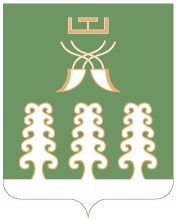  СОВЕТ СЕЛЬСКОГО ПОСЕЛЕНИЯЗИРИКЛИНСКИЙ СЕЛЬСОВЕТМУНИЦИПАЛЬНОГО РАЙОНАШАРАНСКИЙ РАЙОНАРЕСПУБЛИКИ БАШКОРТОСТАН452641, Шаранский район, с.Зириклы, ул.Дружбы, 2Тел.(34769) 2-54-46, факс (34769) 2-54-45E-mail:zirikss@yandex.ru, http://zirikly.ruИНН 0251000711, ОГРН 1020200612948